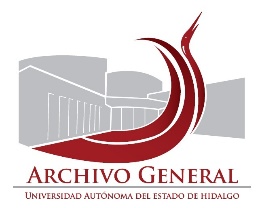 UNIVERSIDAD AUTÓNOMA DEL ESTADO DE HIDALGOSECRETARÍA GENERALARCHIVO GENERALSISTEMA INSTITUCIONAL DE GESTIÓN DOCUMENTAL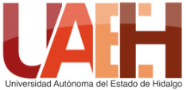 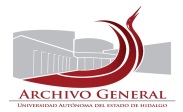 UNIVERSIDAD AUTÓNOMA DEL ESTADO DE HIDALGOSECRETARÍA GENERALARCHIVO GENERALSISTEMA INSTITUCIONAL DE GESTIÓN DOCUMENTALUNIVERSIDAD AUTÓNOMA DEL ESTADO DE HIDALGOSECRETARÍA GENERALARCHIVO GENERALSISTEMA INSTITUCIONAL DE GESTIÓN DOCUMENTALUnidad Académica o AdministrativaUnidad Académica o AdministrativaUnidad Académica o AdministrativaÁrea GeneradoraÁrea GeneradoraÁrea GeneradoraSección:   			Sección:   			Sección:   			Serie:Serie:Serie:No. de CajaPeriodoTransferencia1UNIVERSIDAD AUTÓNOMA DEL ESTADO DE HIDALGOSECRETARÍA GENERALARCHIVO GENERALSISTEMA INSTITUCIONAL DE GESTIÓN DOCUMENTALUNIVERSIDAD AUTÓNOMA DEL ESTADO DE HIDALGOSECRETARÍA GENERALARCHIVO GENERALSISTEMA INSTITUCIONAL DE GESTIÓN DOCUMENTALUNIVERSIDAD AUTÓNOMA DEL ESTADO DE HIDALGOSECRETARÍA GENERALARCHIVO GENERALSISTEMA INSTITUCIONAL DE GESTIÓN DOCUMENTALUnidad Académica o AdministrativaUnidad Académica o AdministrativaUnidad Académica o AdministrativaÁrea GeneradoraÁrea GeneradoraÁrea GeneradoraSección:   			Sección:   			Sección:   			Serie:Serie:Serie:No. de CajaPeriodoTransferencia